The amount of consumed meat is directly related to the CO2 footprint of a person. 20 % of global green gashouse emissions are attributed to meat production – mainly beef. 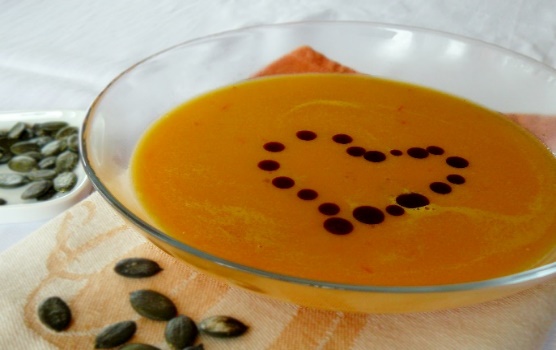 Beef has the highest CO2-footprint with 15 kg CO2 emissions per kg of meat. This is partly due to methane emissions of ruminants, but also related to the weak (feed conversion ratio) proportion of food intake to meat production. Pork and chicken account for only 1/4 and 1/5 of CO2 footprint resp., compared to beef.CO2 footprint of one person: - Meat based diet 6,700 kg of CO2 per year- Vegetarian diet 190 kg of CO2 per yearVegetarian food is not only Schnitzel, fries and salad without Schnitzel. Nowadays canteens offer salad and vegetarian dishes, hotpot-days, soups and many other scrumptious alternatives to a meat based diet. 
Tip: Traditional regional or national dishes often do not include meat. So it pays off to be EU-patriotic.   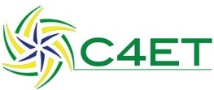 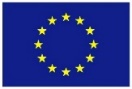 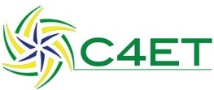 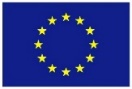 